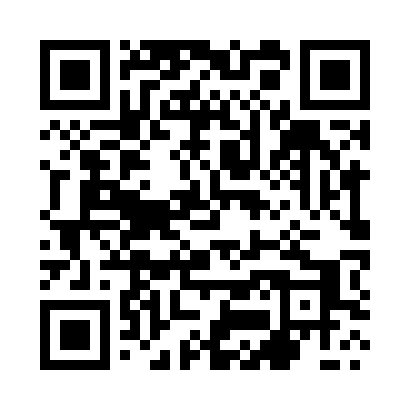 Prayer times for Stare Bolity, PolandMon 1 Apr 2024 - Tue 30 Apr 2024High Latitude Method: Angle Based RulePrayer Calculation Method: Muslim World LeagueAsar Calculation Method: HanafiPrayer times provided by https://www.salahtimes.comDateDayFajrSunriseDhuhrAsrMaghribIsha1Mon4:046:1212:445:097:169:162Tue4:016:0912:435:117:189:183Wed3:586:0712:435:127:209:214Thu3:556:0412:435:147:229:245Fri3:516:0212:425:157:249:266Sat3:486:0012:425:167:269:297Sun3:455:5712:425:187:289:328Mon3:425:5512:425:197:299:349Tue3:385:5212:415:207:319:3710Wed3:355:5012:415:227:339:4011Thu3:315:4812:415:237:359:4312Fri3:285:4512:415:247:379:4513Sat3:245:4312:405:257:399:4814Sun3:215:4012:405:277:419:5115Mon3:175:3812:405:287:429:5416Tue3:135:3612:405:297:449:5717Wed3:105:3312:395:307:4610:0018Thu3:065:3112:395:327:4810:0319Fri3:025:2912:395:337:5010:0720Sat2:585:2712:395:347:5210:1021Sun2:545:2412:385:357:5410:1322Mon2:505:2212:385:367:5610:1623Tue2:465:2012:385:387:5710:2024Wed2:425:1812:385:397:5910:2325Thu2:385:1512:385:408:0110:2726Fri2:345:1312:385:418:0310:3127Sat2:295:1112:375:428:0510:3428Sun2:265:0912:375:438:0710:3829Mon2:255:0712:375:458:0810:4130Tue2:245:0512:375:468:1010:42